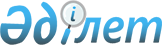 Об утверждении Программы "30 корпоративных лидеров Казахстана"
					
			Утративший силу
			
			
		
					Постановление Правительства Республики Казахстан от 19 ноября 2007 года N 1097. Утратило силу постановлением Правительства Республики Казахстан от 14 апреля 2010 года N 303.      Сноска. Утратило силу постановлением Правительства РК от 14.04.2010 N 303.      В целях создания новых и модернизации существующих производств, обеспечивающих диверсификацию и развитие экспортного потенциала несырьевого сектора экономики в Республике Казахстан, Правительство Республики Казахстан  ПОСТАНОВЛЯЕТ: 

      1. Утвердить прилагаемую Программу "30 корпоративных лидеров Казахстана" (далее - Программа). 

      2. Центральным и местным исполнительным органам и иным организациям, принять меры по реализации Программы. 

      3. Министерству экономики и бюджетного планирования Республики Казахстан один раз в полугодие, не позднее 25 числа месяца, следующего за отчетным периодом, представлять в Правительство Республики Казахстан информацию о ходе реализации Программы. 

      4. Контроль за исполнением настоящего постановления возложить на Заместителя Премьер-Министра Республики Казахстан Шукеева У.Е. 

      5. Настоящее постановление вводится в действие со дня подписания.        Премьер-Министр 

       Республики Казахстан Утверждена         

постановлением Правительства 

Республики Казахстан     

от 19 ноября 2007 года N 1097  

  Программа 

"30 корпоративных лидеров Казахстана"  

  1. Паспорт Программы Наименование      Программа "30 корпоративных лидеров Казахстана" 

Программы Основание для     Пункт 3  Указа Президента Республики Казахстан от 

разработки        13 апреля 2007 года N 314 "О мерах по 

Программы         модернизации экономики Республики Казахстан" Разработчик       Министерство экономики и бюджетного планирования 

Программы         Республики Казахстан Цель Программы    Консолидация усилий бизнеса и государства в 

                  создании новых и модернизации существующих 

                  производств, обеспечивающих диверсификацию и 

                  развитие экспортного потенциала несырьевого 

                  сектора экономики страны Задачи            1. Содействие созданию в Казахстане 

Программы         конкурентоспособных, экспортоориентированных 

                  отраслей и производств несырьевого сектора путем 

                  формирования корпоративных лидеров регионального 

                  и мирового масштаба. 

                  2. Формирование благоприятной бизнес-среды и 

                  инвестиционного климата. 

                  3. Развитие конкурентоспособной индустриально- 

                  инновационной инфраструктуры, соответствующей 

                  международным стандартам и адекватной требованиям 

                  бизнеса Сроки реализации  2007-2030 годы 

Программы Необходимые       Для реализации Программы будут задействованы 

ресурсы и         собственные средства участников Программы, 

источники         отечественных и иностранных инвесторов, банков 

финансирования    второго уровня, государственных холдингов, 

Программы         институтов развития, средства республиканского и 

                  местных бюджетов Ожидаемые         Формирование в Казахстане корпораций, 

результаты от     конкурентоспособных на региональном и мировом 

реализации        рынках товаров и услуг; 

Программы         увеличение доли несырьевого сектора в структуре 

                  ВВП; 

                  рост объема и расширение географии несырьевого 

                  экспорта; 

                  формирование казахстанских брендов; 

                  развитие системы биржевой торговли, выход 

                  компаний на мировые фондовые и товарные биржи; 

                  создание и развитие работающего механизма 

                  государственно-частного партнерства; 

                  увеличение производительности труда в несырьевых 

                  секторах и развитие наукоемких и 

                  энергоэффективных производств; 

                  развитие инфраструктуры в соответствии с 

                  международными требованиями; 

                  достижение мультипликативного и синергетического 

                  эффекта на смежные отрасли  

  2. Введение       Программа "30 корпоративных лидеров Казахстана" (далее - Программа) разработана в соответствии с  Указом Президента Республики Казахстан от 13 апреля 2007 года N 314 "О мерах по модернизации экономики Республики Казахстан". 

      Программа устанавливает схему взаимодействия государства и бизнеса в рамках реализации перспективных инвестиционных проектов. В настоящем документе: 

      приведен полный перечень возможных мер государственной поддержки подготовки и реализации проектов; 

      установлен механизм оценки экономической эффективности проектов; 

      приведена схема взаимодействия всех заинтересованных сторон; 

      определен механизм мониторинга реализации Программы; 

      определен механизм государственного финансирования проектов, включенных в Программу. 

      Основными принципами Программы являются: 

      транспарентность - перечень участников Программы, мастер-планы, запросы заявителей, утвержденные меры государственной поддержки, меморандумы между государством и бизнесом, а также результаты мониторинга проектов подлежат опубликованию, за исключением соответствующих положений, имеющих конфиденциальный характер; принятие решений в рамках Программы осуществляется коллегиально при участии всех заинтересованных сторон; 

      партнерство - реализация Программы осуществляется на основе взаимодействия государства с частным сектором, где государство фокусируется на проведении маркетингового анализа, создании и развитии инфраструктуры, формировании благоприятного бизнес-климата; 

      равный доступ - участником Программы может являться как отечественная, так и иностранная компания; 

      организация центра прибыли в Республике Казахстан - компании, созданные для реализации инвестиционных проектов в рамках Программы, должны быть резидентами Республики Казахстан; 

      трансфертность (эффект распространения) - меры государственной поддержки, касающиеся совершенствования нормативной правовой базы (улучшения бизнес-среды), распространяются на всех субъектов экономической деятельности; 

      преемственность - меры государственной поддержки, механизмы реализации инвестиционных проектов и другие инструменты, указанные в Программе будут также применяться социально-предпринимательскими корпорациями для реализации проектов регионального и межрегионального значения; 

      разделение рисков - основные инвестиционные риски берет на себя частный сектор; 

      долгосрочность - действия Программы направлены на реализацию долгосрочных стратегических задач государства. 

      В настоящей Программе используются следующие термины и определения: 

Государственная   Государственная комиссия по вопросам модернизации 

комиссия          экономики Республики Казахстан, утвержденная 

                   Указом Президента Республики Казахстан от 13 

                  апреля 2007 года N 314 "О мерах по модернизации 

                  экономики Республики Казахстан"; 

Уполномоченный    Государственный орган, уполномоченный 

орган             Правительством Республики Казахстан представлять 

                  интересы государства в рамках решения задач, 

                  определенных в Программе; 

Оператор(ы)       Юридическое лицо, уполномоченное в соответствии 

Программы         с постановлением Правительства Республики 

                  Казахстан на реализацию функций по Программе; 

Экспертный совет  Группа экспертов, выполняющая функции 

                  консультативно-совещательного органа, 

                  сформированная из представителей бизнеса, бизнес- 

                  ассоциаций, институциональных инвесторов и 

                  заинтересованных государственных органов, 

                  утвержденная распоряжением Премьер-Министра 

                  Республики Казахстан; 

Корпоративный     Участник Программы, занимающий устойчивые 

лидер             позиции на мировом и/или региональном рынках, 

                  доля экспорта которой составляет не менее 2 % от 

                  общего объема несырьевого экспорта Республики 

                  Казахстан; 

Мастер-план       План мероприятий по созданию комплекса 

                  интегрированных, взаимосвязанных и сопутствующих 

                  производств и инфраструктуры (физической и 

                  интеллектуальной), включающий предварительное 

                  технико-экономическое обоснование по каждому 

                  проекту и рекомендации по совершенствованию 

                  законодательства для успешной реализации 

                  инвестиционных проектов; 

Заявитель         Юридическое лицо, заинтересованное в реализации 

                  инвестиционного проекта в рамках Программы; 

Участник          Юридическое лицо, реализующее инвестиционный 

                  проект в рамках Программы.       Для обеспечения информационной поддержки Программы будет проведена следующая работа: 

      открытие веб-сайта поддержки реализации Программы, где будут детально разъяснены основные критерии отбора инвестиционных проектов, расчета возможного уровня государственной поддержки, механизмы подачи заявок и реализации инвестиционных проектов; 

      проведение конференций и семинаров с участием отечественного и иностранного бизнеса; 

      привлечение средств массовой информации для освещения основных положений Программы и хода ее реализации.  

  3. Анализ современного состояния проблемы       За период реализации  Стратегии индустриально-инновационного развития Республики Казахстан на 2003-2015 годы государственными институтами развития была проведена определенная работа по поддержке частных инвестиционных проектов в несырьевых секторах экономики. При этом основными инструментами государственной поддержки являлись финансирование проектов и торговых операций, предоставление лизинговых услуг, страхование экспортных операций и другие. 

      Однако в настоящее время несырьевые сектора экономики не могут конкурировать по доходности с добывающим сектором и строительством. Кроме того, существуют ряд факторов, которые оказывают существенное негативное влияние на инвестиционную активность в обрабатывающих секторах. 

      Во-первых, в связи с тем, что окупаемость проектов в несырьевых секторах экономики может занимать длительное время, а для обеспечения международной конкурентоспособности продукции требуются значительные инвестиции (приобретение современного производственного оборудования, технологий, обучение кадров), существенно снижается инвестиционная привлекательность данных секторов. 

      Во-вторых, слабое развитие производственной инфраструктуры (железнодорожная инфраструктура, электроэнергетика и линии электропередач, услуги телекоммуникаций, водоснабжение, газоснабжение и прочая инфраструктура) и логистических центров негативно влияет на конкурентоспособность продукции. 

      В-третьих, существующая система государственного администрирования экспортных операций является неэффективной и снижает привлекательность инвестиций в несырьевые экспортоориентированные сектора экономики. 

      В-четвертых, так как большинство добывающих предприятий уже сформировали устойчивую сеть потребителей и связаны обязательствами по долгосрочным контрактам, существует определенный дефицит сырьевых ресурсов на внутреннем рынке. 

      В-пятых, дефицит квалифицированных кадров и наличие множества административных барьеров создают дополнительные трудности при организации производств. 

      Как показывает мировая практика, наибольшего успеха в завоевании внешних рынков достигают транснациональные корпорации (корпоративные лидеры), а формирование корпоративных лидеров в несырьевых секторах экономики в условиях глобализации и жесткой международной конкуренции зачастую происходит не без помощи стимулирующих мер государства. 

      Согласно данным журнала Форбс (Forbes) лишь 35 компаний из 100 крупнейших корпораций оперируют в ненефтяном и нефинансовом секторах. В тоже время необходимо отметить что, если 15-20 лет назад крупнейшие корпорации мира представляли страны Западной Европы, Соединенных Штатов Америки и Японии, то в 2006 году среди 100 крупнейших корпораций мира присутствовали компании из Южной Кореи, Китая, России и Бразилии. При этом южно-корейская компания Samsung Electronics занимает 63 место в общем рейтинге компаний и 19 место среди несырьевых и нефинансовых компаний и является крупнейшим в мире производителем электробытовых приборов. 

      Настоящая Программа направлена на решение вышеуказанных проблем путем разработки и внедрения новых инструментов государственного стимулирования реализации инвестиционных проектов в несырьевых экспортоориентированных секторах экономики на основе партнерства государства и бизнеса.  

  4. Цель и задачи Программы       Целью Программы является консолидация усилий бизнеса и государства в создании новых и модернизации существующих производств, обеспечивающих диверсификацию и развитие экспортного потенциала несырьевого сектора экономики страны. 

      Задачами Программы являются: 

      1. Содействие созданию в Казахстане конкурентоспособных, экспортоориентированных отраслей и производств несырьевого сектора путем формирования корпоративных лидеров регионального и мирового масштаба. 

      2. Формирование благоприятной бизнес-среды и инвестиционного климата. 

      3. Развитие конкурентоспособной индустриально-инновационной инфраструктуры, соответствующей международным стандартам и адекватной требованиям бизнеса. 

      Прямым результатом реализации Программы будет являться формирование корпоративных лидеров. Корпоративным лидером будет признана компания: 

      доля экспорта которой составляет не менее 2 % от общего объема несырьевого экспорта Казахстана; 

      имеющая узнаваемый "брэнд" на внутреннем, региональном и/или мировом рынках; 

      с высоким уровнем инвестиций в НИОКР; 

      акции, которой имеют котировки на фондовых биржах (IPO) не позднее, чем через 3 года после ввода в эксплуатацию объекта, реализованного в рамках Программы. 

      Косвенным эффектом от реализации Программы будет являться совершенствование институциональных механизмов государственно-частного партнерства в части отбора и управления инвестиционными проектами, определения доли и условий участия каждого инвестора в его реализации, а также ответственности за выполнение работ и распределении конечных результатов деятельности.  

  5. Основные направления и механизмы реализации Программы  

  5.1. Направления реализации Программы       Программа включает в себя два направления по реализации совместных инвестиционных проектов государства и бизнеса в несырьевых экспортоориентированных секторах экономики. 

      Базовыми требованиями для отбора перспективных инвестиционных проектов в рамках реализации Программы являются: 

      1. Участниками Программы могут быть инвесторы, заинтересованные в реализации проектов в следующих секторах: 

      организация производств по освоению следующих, от существующих в Казахстане, переделов; 

      модернизация и создание экспортоориентированных перерабатывающих производств; 

      развитие транспортно-логистических центров. 

      2. Уставный капитал создаваемой для реализации инвестиционного проекта компании не может быть ниже 20 % от общей стоимости реализуемого проекта. 

      В целях поддержки реализации Программы государство будет уделять большое внимание развитию объектов инфраструктуры на основе концессионных механизмов, для обеспечения возрастающих потребностей несырьевого сектора. Уполномоченным органом будет разработан механизм согласованного финансирования проектов в рамках Программы и соответствующих проектов инфраструктуры.  

  5.1.1. Первое направление       Первое направление предусматривает оказание государственной поддержки инвестиционным проектам, предлагаемым бизнесом к реализации. Роль государства в этом случае заключается в оценке проектов, а также определении и предоставлении конкретных мер и объемов государственной поддержки. Первое направление реализации Программы рассчитано на период 2007-2010 годы. 

      Особое внимание будет уделено построению эффективного механизма сотрудничества государства и бизнеса в рамках реализации крупномасштабных инвестиционных проектов. Одним из результатов такого взаимодействия станет приведение нормативной правовой базы Республики Казахстан в соответствие с потребностями нового этапа экономического развития. 

      Дополнительными требованиями для окончательного отбора перспективных инвестиционных проектов в рамках реализации первого направления являются: 

      наличие технико-экономического обоснования проекта; 

      стоимость проекта - не менее 100 млн. долл. США; 

      наличие от проекта мультипликативного и системообразующего эффекта; 

      экспортоориентированность проекта - не менее 30 % произведенной продукции будет направляться на экспорт; 

      использование современных технологий; 

      взаимосвязь со специализацией регионов; 

      использование местного сырья и комплектующих; 

      самоокупаемость проекта - положительная чистая приведенная стоимость (NPV) и эффективность других показателей. Конкретные предельные значения показателей эффективности реализации проектов в разрезе секторов экономики разрабатываются Уполномоченным органом и одобряются Государственной комиссией.  

  5.1.2. Второе направление       Второе направление основано на совместной работе частного сектора и государства по определению конкурентоспособных, экспортоориентированных товаров (услуг). Частный сектор совместно с государством определит и будет реализовывать проекты по созданию интегрированных, взаимосвязанных и сопутствующих производств в приоритетных несырьевых экспортоориентированных секторах экономики Казахстана, которые обеспечат прорывной сконцентрированный эффект для выхода казахстанских товаров на международные рынки. Второе направление реализации Программы рассчитано на период 2008-2030 годы. 

      Дополнительными требованиями для перспективных инвестиционных проектов в рамках реализации второго направления являются: 

      наличие экспортного потенциала и перспективы роста мирового рынка с учетом жизненного цикла товара (услуги); 

      перспективы создания интегрированных, взаимосвязанных и сопутствующих производств; 

      высокая добавленная стоимость; 

      низкая трудоемкость; 

      наличие страновых конкурентных преимуществ.  

  5.2. Механизмы реализации Программы  

  5.2.1. Механизм реализации первого направления       Для реализации первого направления предусмотрен следующий механизм (Приложение 1): 

      1. Предварительная заявка на реализацию проекта предоставляется заявителем оператору (операторам) Программы (далее - Оператор Программы). Форма заявки и перечень необходимых документов для предварительного рассмотрения проекта определяются Уполномоченным органом. К данной заявке прилагается предварительное технико-экономическое обоснование проекта, включающее в себя следующую информацию: 

      общая информация по проекту (наименование проекта и сфера функционирования производства, описание производимой продукции); 

      стоимость проекта; 

      характеристики производства (производственные мощности, возможные дальнейшие переделы); 

      предположительная структура продаж (экспорт, внутренний рынок); 

      запрашиваемый уровень государственной поддержки; 

      иные необходимые сведения. 

      2. Рассмотрение заявки и осуществление предварительной оценки проекта Оператором Программы. Вынесение результатов предварительной оценки проекта на рассмотрение Экспертного совета. Предоставление Оператором Программы результатов предварительной оценки проекта и рекомендаций Экспертного Совета в Уполномоченный орган. 

      3. Подготовка решения Правительства Республики Казахстан о содействии государственных органов и иных организаций с участием государства, в сборе необходимой информации, для разработки окончательного технико-экономического обоснования предварительно одобренного проекта, по представлению Уполномоченного органа. 

      4. Предоставление заявителем полной информации по проекту Оператору Программы в виде технико-экономического обоснования проекта, которое включает в себя: 

      календарный план реализации проекта; 

      финансово-экономическую модель проекта; 

      оценку финансово-экономических результатов реализации проекта по трем вариантам (базовый, пессимистический, оптимистический) на основе финансово-экономической модели проекта; 

      структуру реализации проекта, включая размер долевого участия и другие сведения; 

      показатели эффективности инвестиционного проекта, такие как чистая приведенная стоимость проекта (NPV), внутренняя норма доходности проекта (IRR), период окупаемости проекта (РВР), индекс прибыльности (PI), другие показатели эффективности реализации проекта; 

      запрашиваемый уровень государственной поддержки; 

      SWOT-анализ; 

      оценка рисков реализации проекта; 

      техническая экспертиза проекта; 

      экологическая экспертиза проекта; 

      правовая экспертиза проекта; 

      оценка внешних условий реализации проекта; 

      проектно-изыскательные работы, в ходе которых должны быть определены: 

      перечень необходимых в рамках реализации проекта производственных объектов и объектов инфраструктуры; 

      источники необходимого сырья; 

      качественные характеристики производимой продукции; 

      объем производства; 

      объем капитальных затрат на реализацию проекта; 

      объем эксплуатационных затрат на производство продукции. 

      Полный перечень необходимых документов определяется Уполномоченным органом. 

      В случае наличия у заявителя полного комплекта документов по проекту, включая технико-экономическое обоснование, не требуются осуществления мероприятий, предусмотренных пунктами 1-3 настоящего подраздела и заявка по такому проекту представляется в соответствие с пунктом 4 настоящего подраздела. 

      5. Оценка проекта осуществляется Оператором Программы. 

      6. Оператор Программы совместно с заявителем проекта и Уполномоченным органом анализируют параметры проекта и оценивают возможный уровень государственной поддержки. Методика расчета возможного уровня государственной поддержки разрабатывается Уполномоченным органом и одобряется Государственной комиссией. При расчете возможного уровня государственной поддержки также будет учитываться прогнозируемый объем налоговых поступлений от реализации проекта и предлагаемый заявителем объем социальных обязательств. 

      7. Оператор Программы выносит результаты оценки проекта, возможного уровня государственной поддержки на рассмотрение Экспертного совета для получения соответствующих рекомендаций. 

      8. Уполномоченный орган совместно с Оператором Программы по каждому проекту составляет "паспорт проекта", который включает в себя: 

      общие характеристики проекта; 

      показатели эффективности проекта; 

      расчет социально-экономического эффекта от реализации проекта (в табличной форме); 

      прогнозируемый объем налоговых поступлений от реализации проекта; 

      рекомендуемый уровень государственной поддержки; 

      рекомендации Экспертного совета. 

      9. Уполномоченный орган выносит перспективные проекты на рассмотрение Государственной комиссии с приложением "паспортов проектов". 

      10. Государственная комиссия рассматривает и принимает решение по включению проекта в перечень проектов к реализации и определяет окончательный уровень государственной поддержки по каждому проекту. 

      11. Уполномоченный орган заключает меморандум с Оператором Программы и участником проекта, где указываются: 

      основные характеристики проекта, включая показатели эффективности; 

      сроки реализации проекта; 

      обязательства государства и бизнеса, в том числе социальные; 

      ответственность сторон за неисполнение обязательств; 

      механизм корректировки проекта; 

      условия выхода из проекта; 

      другие положения, необходимые для успешной реализации совместного проекта. 

      Форма меморандума разрабатывается Уполномоченным органом и одобряется Государственной комиссией. Общий порядок осуществления корректировки проекта и определения условий выхода участника Программы из проекта одобряется Государственной комиссией. 

      12. Обязательства государства по реализации проекта оформляются постановлением Правительства Республики Казахстан с указанием четких механизмов и сроков предоставления государственной поддержки. В данном постановлении также принимаются решения по распространению согласованных изменений и дополнений нормативной правовой базы на всех субъектов экономической деятельности. 

      13. Уполномоченный орган формирует бюджетную заявку на государственную поддержку проекта по представлению Оператора Программы. 

      После окончания проекта и введения объекта в эксплуатацию, государство будет реализовывать на фондовых биржах свою долю участия в уставном капитале. Реализация принадлежащих государству акций возможна после достижения компанией, реализующей проект в рамках Программы, критериев корпоративного лидера или по решению Государственной комиссии.  

  5.2.2. Механизм реализации второго направления       В рамках реализации второго направления Программы будут разработаны конкретные инвестиционные проекты, в виде мастер-планов. Механизм реализации второго направления предусматривает следующую последовательность (Приложение 2): 

      1. Государством совместно с частным сектором будут определены приоритетные несырьевые экспортоориентированные сектора экономики с выделением конкретных товаров (услуг). 

      2. Перечень перспективных товаров (услуг), отобранных на основе дополнительных критериев, изложенных в подразделе 5.1.2. и соответствующих отраслевых стратегий, будет одобрен Государственной комиссией. 

      3. По каждому утвержденному товару (услуге) Уполномоченный орган совместно с Оператором Программы, Экспертным советом и международными экспертами обеспечивает разработку мастер-планов. Мастер-план будет представлен в виде плана мероприятий по реализации проектов для создания интегрированных, взаимосвязанных и сопутствующих производств и инфраструктуры, включающего: 

      рекомендуемое месторасположение производственного комплекса с учетом специализации регионов; 

      этапы и последовательность создания производств; 

      финансово-экономические модели проектов; 

      внутренняя норма доходности (IRR), чистая приведенная стоимость (NPV), период окупаемости, а также другие показатели эффективности проектов; 

      необходимая индустриально-инновационная инфраструктура (электроэнергия, транспортная инфраструктура, транспортно-логистические центры, лаборатории) и ее интеграция в существующие инфраструктурные сети; 

      возможные рынки сбыта продукции и каналы дистрибуции; 

      расчет потребности в трудовых ресурсах в разрезе специализаций, а также меры по обеспечению проектов квалифицированными кадрами; 

      возможный объем государственной поддержки; 

      другие факторы, необходимые при реализации инвестиционных проектов. 

      4. Уполномоченный орган выносит мастер-планы на рассмотрение Государственной комиссии. 

      5. На базе утвержденных мастер-планов Оператор Программы проводит открытые конкурсы по каждому проекту. 

      6. Заявитель предоставляет Оператору Программы окончательное технико-экономическое обоснование и предложения по дополнительным мерам и объемам государственной поддержки, сверх предусмотренных мастер-планом. 

      7. Уполномоченный орган и Оператор Программы производят оценку технико-экономического обоснования проекта и оценивают объем государственной поддержки, в том числе возможность совершенствования нормативной правовой базы. Результаты оценки проекта и рекомендуемый уровень государственной поддержки выносятся на рассмотрение Экспертного совета. 

      8. Уполномоченный орган совместно с Оператором Программы по каждому проекту составляет "паспорт проекта", который включает в себя основные показатели проекта и запрашиваемый уровень государственной поддержки. 

      9. Уполномоченный орган выносит проекты на рассмотрение Государственной комиссии с приложением "паспортов проектов". 

      10. Государственная комиссия одобряет проекты и окончательный уровень государственной поддержки, с учетом: 

      вклада частного сектора в реализацию проекта; 

      степени социальной ответственности бизнеса; 

      уровня прибыльности и других показателей эффективности проекта; 

      срока реализации и стоимости проекта. 

      11. Уполномоченный орган заключает меморандум с Оператором Программы и участником проекта, где указываются: 

      основные характеристики проекта, включая показатели эффективности; 

      сроки реализации проекта; 

      обязательства государства и бизнеса, в том числе социальные; 

      ответственность сторон за неисполнение обязательств; 

      механизм корректировки проекта; 

      условия выхода из проекта; 

      другие положения, необходимые для успешной реализации совместного проекта. 

      Форма меморандума разрабатывается Уполномоченным органом и одобряется Государственной комиссией. Общий порядок осуществления корректировки проекта и определения условий выхода участника Программы из проекта одобряется Государственной комиссией. 

      12. Обязательства государства по реализации проекта оформляются постановлением Правительства Республики Казахстан с указанием четких механизмов предоставления государственной поддержки. В данном постановлении также принимаются решения по распространению согласованных изменений и дополнений нормативной правовой базы на всех субъектов экономической деятельности. 

      13. Уполномоченный орган формирует бюджетную заявку на государственную поддержку проекта по представлению Оператора Программы. 

      После окончания проекта и введения объекта в эксплуатацию государство будет реализовывать на фондовых биржах свою долю участия в уставном капитале. Реализация принадлежащих государству акций возможна лишь после достижения компанией, реализующей проект в рамках Программы, критериев корпоративного лидера или по решению Государственной комиссии.  

  5.3. Возможные меры государственной поддержки       Возможные меры государственной поддержки: 

      участие государства в финансировании проекта - не более 50 % от общей стоимости проекта; 

      участие в уставном капитале компании, создаваемой для реализации проекта, - не более 50 % минус 1 акция, но не менее доли участия в финансировании проекта; 

      предоставление долгосрочных займов; 

      предоставление государственных гарантий и поручительств; 

      предоставление налоговых и таможенных преференций в рамках существующего законодательства; 

      обеспечение необходимой инфраструктурой и/или участие в проекте государственных инфраструктурных компаний; 

      содействие в осуществлении экспортных операций, в том числе политическая поддержка в рамках торговых соглашений; 

      предоставление прав недропользования на профильные сырьевые месторождения в объемах, необходимых для реализации проекта и дальнейшего функционирования компании, либо организация разработки необходимых месторождений и предоставление сырья для реализации проекта и дальнейшего функционирования компании; 

      устранение (снижение) административных барьеров, в том числе в части упрощения процедур предоставления лицензий и иных разрешений на осуществление деятельности, прохождения таможенных процедур и налогового администрирования, препятствующих реализации проекта и дальнейшему функционированию производства; 

      обеспечение квалифицированными трудовыми ресурсами, в том числе за счет развития объектов образования, организации курсов по подготовке и переподготовке кадров, формирования условий для привлечения высококвалифицированной иностранной рабочей силы; 

      развитие научно-исследовательской инфраструктуры, в том числе софинансирование научно-исследовательских и опытно-конструкторских работ, необходимых для реализации проекта; 

      предоставление государственных заказов; 

      приобретение лицензий и патентов с целью их последующей передачи в пользование участнику Программы; 

      выделение земельных участков, необходимых для реализации проекта. 

      При этом совокупный уровень государственной поддержки не должен превышать общей стоимости проекта, что, в свою очередь, будет стимулировать развитие производственных комплексов, включающих в себя множество взаимосвязанных и сопутствующих производств.  

  5.4. Органы, принимающие непосредственное 

участие в реализации Программы        Государственная комиссия 

      Деятельность Государственной комиссии заключается в следующем: 

      одобрение перечня перспективных отраслей и продуктов, мастер-планов и конкретных инвестиционных проектов; 

      одобрение конкретных предельных значений показателей эффективности реализации проектов в разрезе секторов экономики; 

      одобрение методики расчета уровня государственной поддержки по проектам; 

      определение окончательного уровня государственной поддержки; 

      рассмотрение отчетов Оператора Программы о ходе реализации проектов; 

      одобрение общего порядка корректировки проектов и выхода сторон из проектов; 

      одобрение методики мониторинга проектов; 

      контроль хода исполнения обязательств, взятых на себя государством и бизнесом по реализации проектов; 

      принятие иных решений, вытекающих из положений настоящей Программы. 

       Уполномоченный орган 

      Деятельность Уполномоченного органа заключается в следующем: 

      разработка конкретных предельных значений показателей эффективности реализации проектов в разрезе секторов экономики; 

      разработка и утверждение детальных критериев по отбору проектов; 

      утверждение формы заявки и перечня документов для предварительного рассмотрения проектов; 

      утверждение полного перечня документов, необходимых для окончательной оценки проектов; 

      разработка методики расчета возможного уровня государственной поддержки; 

      разработка механизма взаимодействия Оператора Программы и социально-предпринимательских корпораций; 

      разработка механизма согласованного финансирования проектов Программы и соответствующих проектов инфраструктуры; 

      определение общего порядка корректировки проектов и выхода сторон из проектов; 

      разработка типового меморандума; 

      согласование проектов и уровня их государственной поддержки с Экспертным советом; 

      составление совместно с Оператором Программы "паспортов проектов"; 

      участие в определении совместно с частным сектором и независимыми внешними экспертами приоритетных секторов экономики и конкретных товаров (услуг); 

      обеспечение разработки мастер-планов; 

      вынесение на рассмотрение Государственной комиссии проектов, соответствующих критериям Программы; 

      подписание от лица государства меморандумов между государством и бизнесом; 

      формирование бюджетных заявок на государственную поддержку; 

      разработка методики мониторинга проектов. 

       Оператор Программы 

      Важная роль по построению диалога между государством и частным бизнесом отведена Оператору Программы, который определяется Правительством Республики Казахстан. В рамках отбора и реализации проектов будет использоваться принцип "одного окна", когда частный бизнес подает заявку Оператору Программы, и в дальнейшем все действия осуществляются через Оператора Программы, что позволит сделать все процедуры максимально понятными и прозрачными. Деятельность Оператора Программы заключается в следующем: 

      разъяснение бизнесу основных положений Программы; 

      разработка детальных критериев по оценке проектов; 

      сбор и первичное рассмотрение заявок частного сектора; 

      анализ целесообразности реализации проекта, эффекта от проекта и оптимального пакета государственной поддержки; 

      совместно с Уполномоченным органом составление "паспортов проектов"; 

      представление в Уполномоченный орган запроса на формирование бюджетной заявки; 

      реализация инвестиционных проектов (совместно с частным сектором); 

      осуществление мониторинга реализации проектов и представление ежеквартальных отчетов о ходе реализации проектов на рассмотрение Уполномоченного органа и Государственной комиссии; 

      оперативное информирование Государственной комиссии об изменениях в проекте (стоимость проекта, сроки реализации) с указанием их причин; 

      формирование отчета о проблемах при реализации проектов. 

       Социально-предпринимательские корпорации 

      Для вовлечения социально-предпринимательских корпораций в процесс реализации Программы, Уполномоченным органом будет определен механизм взаимодействия Оператора Программы и социально-предпринимательских корпораций при отборе, реализации и мониторинге проектов. Кроме того, для реализации социально-предпринимательскими корпорациями проектов регионального и межрегионального значения стоимостью менее 100 млн. долл. США Правительством будет утверждена соответствующая программа. 

       Экспертный совет 

      С целью осуществления общественного контроля над целесообразностью и справедливостью распределения государственной поддержки будет сформирован Экспертный совет в качестве консультативно-совещательного органа, в состав которого войдут представители бизнеса, отраслевых ассоциаций и других заинтересованных сторон. Таким образом, все проекты, реализуемые в рамках Программы, до рассмотрения Государственной комиссией будут согласовываться с Экспертным советом.  

  5.5. Мониторинг хода реализации Программы       Мониторинг будет состоять из следующих этапов: 

      определение разрывов между планируемым и фактическим уровнем прибыли, экспортной выручки, налоговых платежей и других показателей эффективности реализации проекта; 

      определение разрывов в реализации календарного плана и бюджета проекта; 

      выявление причин этих разрывов; 

      принятие мер по их устранению. 

      Система мониторинга реализации проектов будет организована на ежеквартальной основе. 

      Методика мониторинга проектов будет разработана Уполномоченным органом и одобрена Государственной комиссией. 

      При реализации Программы необходимо учитывать возможные системные риски. 

      Во-первых, существует вероятность выбора и реализации неэффективных проектов, которые после прекращения государственной поддержки не смогут быть конкурентоспособными на мировом и региональных рынках. 

      Во-вторых, строительство дополнительной производственной, социальной и интеллектуальной инфраструктуры предполагает большой объем инвестиций, но, в случае неудачной реализации проектов, данная инфраструктура будет не окупаемой.  

  6. Необходимые ресурсы и источники их финансирования       Для реализации Программы будут задействованы собственные средства участников Программы, отечественных и иностранных инвесторов, банков второго уровня, государственных холдингов, институтов развития, средства республиканского и местных бюджетов. 

      Для финансирования строительства сопутствующей инфраструктуры и доли участия государства в проектах в рамках мер государственной поддержки будут формироваться соответствующие бюджетные программы на среднесрочный период.  

  7. Результаты от реализации Программы       Ожидается, что в результате реализации Программы будут получены следующие результаты: 

      формирование в Казахстане корпораций, конкурентоспособных на региональном и мировом рынках товаров и услуг; 

      увеличение доли несырьевого сектора в структуре ВВП; 

      рост объема и расширение географии несырьевого экспорта; 

      формирование казахстанских брендов; 

      развитие системы биржевой торговли, выход компаний на мировые фондовые и товарные биржи; 

      создание и развитие работающего механизма государственно-частного партнерства; 

      увеличение производительности труда в несырьевых секторах и развитие наукоемких и энергоэффективных производств; 

      развитие инфраструктуры в соответствии с международными требованиями; 

      достижение мультипликативного и синергетического эффекта на смежные отрасли. 

      Размещение ценных бумаг корпоративных лидеров даст импульс развитию фондового рынка в Казахстане: увеличение активности юридических и физических лиц-участников рынка, рост объема фондового рынка. Выход корпоративных лидеров на фондовые рынки Европы, Америки и Азии привлечет дополнительный поток инвестиций в Казахстан. 

               8. План мероприятий по реализации Программы 

                  "30 корпоративных лидеров Казахстана"    Примечание: расшифровка аббревиатур : ГК       - Государственная комиссия по вопросам модернизации 

           экономики Республики Казахстан; 

МЭБП     - Министерство экономики и бюджетного планирования 

           Республики Казахстан; 

МИТ      - Министерство индустрии и торговли Республики Казахстан; 

МЮ       - Министерство юстиции Республики Казахстан; 

МТК      - Министерство транспорта и коммуникаций Республики 

           Казахстан; 

АО "ФУР  - акционерное общество "Фонд устойчивого развития "Қазына"; 

"Қазына" 

СПК      - Социально-предпринимательская корпорация. Приложение 1  

  Механизм реализации первого направления Программы _________________________________________________________________ 

|                       Отбор проектов                           | 

|  ____________    ____________                  _____________   | 

| |  Заявитель |  |  Оператор  |   __________   |  Заявитель  |  | 

| |  Предвари- |  | Программы  |  |  ППРК* о |  |Представление|  | 

| |   тельная  |  |     и      |  |содействии|  |   полной    |  | 

| |   заявка,  |->| Экспертный |->| в сборе  |->|документации |  | 

| | по форме   |  |   совет    |  |информации|  | по проекту, |  | 

| |утвержденной|  |            |  |__________|  |  согласно   |  | 

| |Уполномочен-|  |Рассмотрение|                |   перечню   |  | 

| |ным органом |  |   заявки   |                |Уполномочен- |  | 

| |____________|  |____________|                | ного органа |  | 

|                                               |_____________|  | 

|         ____________________________________________________|  | 

|        |                                                       | 

|        V                                                       | 

|  ____________    ____________    ____________    ____________  | 

| |  Оператор  |  |  Оператор  |  |Уполномочен-|  |Уполномочен-| | 

| | Программы  |  | Программы, |  | ный орган, |  |ный орган и | | 

| |            |->|Уполномочен-|->| Экспертный |->|  Оператор  | | 

| |   Оценка   |  | ный орган  |  |   совет    |  | Программы  | | 

| |  проекта   |  |Рассмотрение|  |Согласование|  | Подготовка | | 

| | ___________|  | параметров |  |    мер и   |  | "Паспорта  | | 

|                 | проекта и  |  |   объемов  |  |  проекта"  | | 

|                 |определение |  |господдержки|  |____________| | 

|                 |   уровня   |  |____________|                 | 

|                 |господдержки|                                 | 

|                 |____________|                                 | 

_________________________________________________________________| 

                                 | 

         ________________________| 

        | 

        V 

  ____________ 

| Государст- | 

|   венная   | 

|  комиссия  | 

|   Выбор    | 

| проектов и |________________________ 

| утверждение|                        | 

|   уровня   |                        | 

|господдержки|                        | 

|____________|                        V 

               ________________________________________________ 

              |                 Реализация проекта             | 

              | _____________    ____________    ____________  | 

              ||    ППРК по   | | Меморандум |  | Подготовка | | 

              ||обязательствам| |    между   |  |  бюджетной | | 

              || Государства  | |государством|  |   заявки   | | 

              ||______________| | и бизнесом |  |Уполномочен-| | 

              |                 |____________|  |ным Органом | | 

              |                                 |____________| | 

              |________________________________________________| * Постановление Правительства Республики Казахстан Приложение 2  

  Механизм реализации второго направления Программы __________________     ___________________________________________ 

   Разработка        |     Проведение открытых конкурсов          | 

мастер-планов       |                                            | 

_________________   | __________      __________    __________   | 

|  Государство и  |  || Заявитель |   | Оператор |  | Уполно-  |  | 

| частный сектор  |  ||  Оконча-  |   |Программы |  | моченный |  | 

|_________________|  ||тельное ТЭО| ->|и Эксперт-|->| орган и  |  | 

|N 1. Определение |  || проекта и | | |ный совет |  | Оператор |  | 

|   приоритетных  |  ||   запрос  | | | Оценка   |  | Программы|  | 

|     секторов    |  || дополни-  | | |   ТЭО    |  |Подготовка|  | 

|    экономики    |  || тельной   | | | проекта  |  |"Паспорта |  | 

|_________________|  || государ-  | | |__________|  | проекта" |  | 

|   N 2. Выбор    |->|| ственной  | |  ____________ |__________|  | 

|  перспективных  |  || поддержки |-> |Уполномочен-|  ^           | 

|товаров и услуг  |  ||__________ |   | ный орган и|--|           | 

|_________________|  |                |  Экспертный|              | 

| N 3. Разработка |  |                |    совет   |              | 

|      планов     |  |                |  Обработка |              | 

| мероприятий по  |  |                | запроса по |              | 

|    созданию     |  |                |предоставле-|              | 

|   комплексов    |  |                |нию дополни-|              | 

| интегрированных |  |                |  тельной   |              | 

| производств по  |  |                |господдержки|              | 

|     каждому     |  |                |____________|              | 

| перспективному  |  |                      |                     | 

|    товару и     |  |           _____________________            | 

|     услуги      |  |          |  Государственная    |           | 

|_________________|  |          |      комиссия       |           | 

       |             |          |Утверждение проекта и|           | 

       V             |          | уровня господдержки |           | 

_________________   |          |_____________________|           | 

| Государственная |  |____________________________________________| 

|   комиссия      |                        | 

|  Утверждение    |                        | 

|  результатов    |                        | 

|  работ N 1-3    |                        | 

|_________________|                        | 

                                           V 

               ________________________________________________ 

              |                 Реализация проекта             | 

              | _____________    ____________    ____________  | 

              ||    ППРК* по  | | Меморандум |  | Подготовка | | 

              ||обязательствам| |    между   |  |  бюджетной | | 

              || государства  | |государством|  |   заявки   | | 

              ||______________| | и бизнесом |  |Уполномочен-| | 

              |                 |____________|  |ным Органом | | 

              |                                 |____________| | 

              |________________________________________________| * Постановление Правительства Республики Казахстан 
					© 2012. РГП на ПХВ «Институт законодательства и правовой информации Республики Казахстан» Министерства юстиции Республики Казахстан
				N 

п/п Мероприятия Форма 

завершения Ответ- 

ственные 

испол- 

нители Сроки 

испол- 

нения Пред- 

пола- 

гаемые 

расходы Источ- 

ник 

финан- 

сиро- 

вания 1 2 3 4 5 6 7 1. Разработка формы 

заявки и перечня до- 

кументов для предва- 

рительного рассмотре- 

ния проектов Приказ 

МЭБП МЭБП, 

АО "ФУР 

"Қазына" Декабрь 

2007 

года Не тре- 

буются 2. Разработка перечня 

документов, необходи- 

мых для окончатель- 

ной оценки проектов Приказ 

МЭБП МЭБП, 

АО "ФУР 

"Қазына" Декабрь 

2007 

года Не тре- 

буются 3. Создание Экспертного 

совета Распоря- 

жение 

Премьер- 

Министра 

Республики 

Казахстан МЭБП, 

АО "ФУР 

"Қазына" Декабрь 

2007 

года Не тре- 

буются 4. Разработка 

детальных критериев 

по отбору проектов Приказ 

МЭБП МЭБП, 

АО "ФУР 

"Қазына" Декабрь 

2007 

года Не тре- 

буются 5. Разработка конкретных 

предельных значений 

показателей эффектив- 

ности реализации 

проектов в разрезе 

секторов экономики Решение ГК МЭБП, 

МИТ, АО 

"ФУР 

"Қазына" Декабрь 

2007 

года Не тре- 

буются 6. Разработка методики 

расчета возможного 

уровня государствен- 

ной поддержки по 

проектам Решение ГК МЭБП, 

АО "ФУР 

"Қазына" Декабрь 

2007 

года Не тре- 

буются 7. Разработка механизма 

согласованного финан- 

сирования проектов 

Программы и соответ- 

ствующих проектов 

инфраструктуры Решение ГК МЭБП, 

МИТ, АО 

"ФУР 

"Қазына" Декабрь 

2007 

года Не тре- 

буются 8. Разработка типовой 

формы меморандума 

между Уполномоченным 

органом, Оператором 

Программы и 

участником проекта Типовая 

форма ме- 

морандума МЭБП, 

АО "ФУР 

"Қазына" Декабрь 

2007 

года Не тре- 

буются 9. Разработка общего 

порядка осуществления 

корректировки проекта 

и условий выхода 

участника Программы 

из проекта Решение ГК МЭБП, 

АО "ФУР 

"Қазына" Декабрь 

2007 

года Не тре- 

буются 10. Разработка методики 

мониторинга проекта Решение ГК МЭБП, 

АО "ФУР 

"Қазына" Декабрь 

2007 

года Не тре- 

буются 11. Информация о измене- 

ниях нормативной пра- 

вовой базы и рекомен- 

дации по ее дальней- 

шему совершенство- 

ванию Отчет в 

Правитель- 

ство МЭБП, 

МИТ, МЮ, 

МТК, АО 

"ФУР 

"Қазына" Еже- 

квар- 

тально 

2008- 

2015 Не тре- 

буются 12. Разработка механизма 

взаимодействия Опера- 

тора Программы и 

социально-предприни- 

мательских корпораций 

при отборе, реализа- 

ции и мониторинге 

проектов Приказ МЭБП МЭБП, 

АО "ФУР 

"Қазы- 

на", СПК Февраль 

2008 

года Не тре- 

буются 13. Определение приори- 

тетных несырьевых 

экспортоориентирован- 

ных отраслей экономи- 

ки с выделением 

конкретных товаров 

(услуг) Решение ГК МЭБП, 

АО "ФУР 

"Қазына" Декабрь 

2008 

года Не тре- 

буются 14. Разработка 

мастер-планов Решение ГК МЭБП, 

МИТ, АО 

"ФУР 

"Қазына" Декабрь 

2009 

года Не тре- 

буются 